別府市議会見学申込書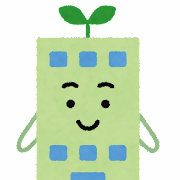 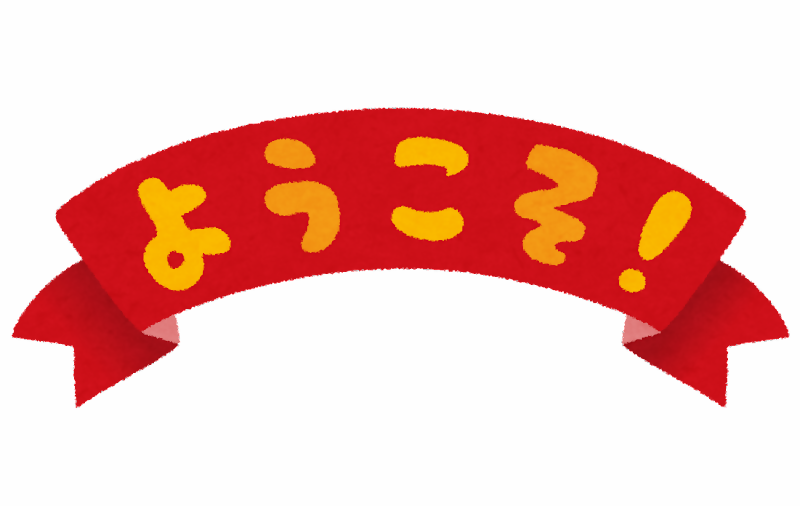 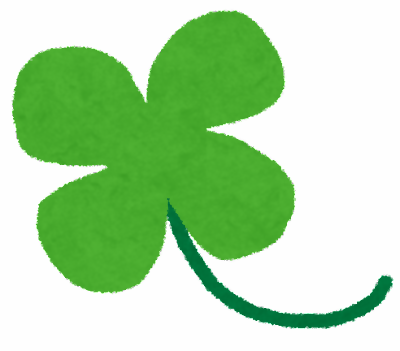 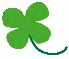 別府市広報広聴委員会委員長　あて　　令和　　年　　月　　日別府市議会を見学したいので、次のとおり申し込みます。※見学希望日の１ケ月前までに申込をしてください。※本会議開催日等、議会運営の都合により見学できないことがありますので、その場合は電話連絡いたします。（日中連絡のつく電話番号をご記入ください。）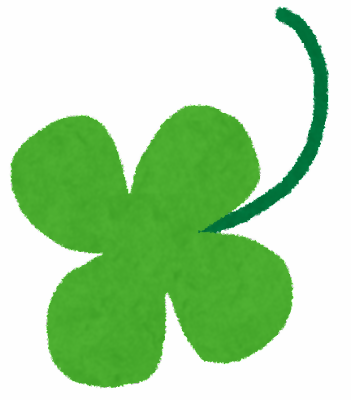 ※当日は、議会棟２階議会事務局にて受付をしてください。※議会棟内では、委員の指示にしたがってください。 参加団体(学校の場合は学年 まで）                       学校の場合                                            　　 　年  参加人数                     　学校の場合                   人  児童・生徒　　　　 人                       引率教員　　　　　 人 代表者連絡先 代表者氏名 住所又は団体所在地　 〒　　　－ 電話番号　　　　　　 　／FAX番号 見学希望日時 令和　　　　年　　　　月　　　　日 時間　　　　：　　　　～　　　　：　　※原則３０分～１時間程度です。※３月、６月、９月、１２月、その他議会の会議がある日は対象外です。 交通手段該当するものに印をつけてください。□徒歩または公共交通□自家用車　　　　　　　　　　　　台□バス（大型）　　　　　　　　　　台□バス（マイクロ）　　　　　　　　台 写真掲載の可否(どちらかに○をし てください）  　　　　　　　可　　　・　　　 不可※写真を撮影し、ホームページ等議会の広報媒体に掲載する場合がございます。　その他（事前に伝えておきたいことがあれば記載してください）　その他（事前に伝えておきたいことがあれば記載してください）